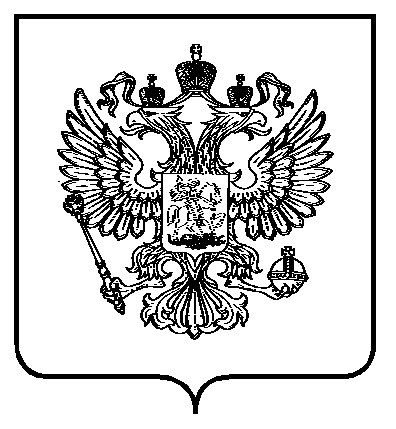 В соответствии с частью 5 статьи 55.17 Градостроительного кодекса Российской Федерации от 29 декабря 2004 г. № 190-ФЗ (Собрание законодательства Российской Федерации, 2005, № 1, ст. 16; № 30, ст. 3128;  2006, № 1, ст. 10, ст. 21; № 23, ст. 2380; № 31, ст. 3442; № 50, ст. 5279; № 52, 
ст. 5498; 2007, № 1, ст. 21; № 21, ст. 2455; № 31, ст. 4012; № 45, ст. 5417; № 46, ст. 5553; № 50, ст. 6237; 2008, № 20, ст. 2251, ст. 2260; № 29, ст. 3418; № 30, 
ст. 3604, ст. 3616;  № 52, ст. 6236; 2009, № 1, ст. 17; № 29, ст. 3601; № 48, 
ст. 5711; № 52, ст. 6419;  2010, № 31, ст. 4195, ст. 4209; № 48, ст. 6246; № 49, 
ст. 6410;  2011, № 13,ст. 1688;  № 17, ст. 2310; № 27, ст. 3880; № 29, ст. 4281, 
ст. 4291; № 30, ст. 4563, ст. 4572, ст. 4590, ст. 4591, ст. 4594, ст. 4605; № 49, 
ст. 7015, ст. 7042; № 50, ст. 7343; 2012, № 26, ст. 3446; № 30, ст. 4171; № 31, 
ст. 4322;  № 47, ст. 6390; № 53, ст. 7614, ст. 7619, ст. 7643;  2013, № 9, ст. 873, ст. 874; № 14, ст. 1651; № 23, ст. 2871; № 27, ст. 3477, ст. 3480; № 30, ст. 4040, 
ст. 4080; № 43, ст. 5452; № 52, ст. 6961, ст. 6983; 2014, № 14, ст. 1557; № 16,  
ст. 1837; № 19, ст. 2336; № 26, ст. 3377, ст. 3386, ст. 3387; № 30, ст. 4218, 
ст. 4220, ст. 4225; № 42, ст. 5615; № 43, ст. 5799, ст. 5804; № 48, ст. 6640; 2015, № 1, ст. 9, ст. 11, ст. 38, ст. 52, ст. 72, ст. 86; № 27, ст. 3967; № 29, 
ст. 4339, ст. 4342, ст. 4378, ст. 4389; № 48, ст. 6705; 2016, № 1, ст. 22, ст. 79; 
№ 26, ст. 3867; № 27, ст. 4301, ст. 4302, ст. 4303, ст. 4304, ст. 4305, ст. 4306; 
№ 52, ст. 7494; 2017, № 11, ст. 1540; № 27, ст. 3932; № 31, ст. 4740, 4766, 4767, 4771, 4829; 2018, № 1, ст. 27, 39, 47, 90, 91; № 32, ст. 5105, 5114, 5123, 5133, 5134, 5135) приказываю:1. Утвердить прилагаемую форму выписки из реестра членов саморегулируемых организаций.2. Признать утратившим силу приказ Федеральной службы по экологическому, технологическому и атомному надзору от 16 февраля 2017 г. 
№ 58 «Об утверждении формы выписки из реестра членов саморегулируемой организации» (зарегистрирован Министерством юстиции Российской Федерации 13 марта 2017 г., регистрационный № 19198; официальный интернет-портал правовой информации http://www.pravo.gov.ru, 
14 марта 2017 г.).Руководитель                                                                                           А.В. АлёшинУТВЕРЖДЕНА 
приказом Федеральной службы 
по экологическому, технологическому и атомному надзору 
от _______________ 2019 г. № _____ФормаВЫПИСКА ИЗ РЕЕСТРА ЧЛЕНОВ САМОРЕГУЛИРУЕМОЙ ОРГАНИЗАЦИИ____________________   ________					 (дата)                         (номер)_____________________________________________________________________________(полное и сокращенное наименование саморегулируемой организации)______________________________________________________________________________(вид саморегулируемой организации)_____________________________________________________________________________(адрес места нахождения саморегулируемой организации, адрес официального сайта 
в информационно-телекоммуникационной сети «Интернет», адрес электронной почты)_____________________________________________________________________________(регистрационный номер записи в государственном реестре саморегулируемых организаций)выдана_______________________________________________________________________(фамилия, имя, отчество (при наличии) заявителя – физического лица или полное наименование заявителя – юридического лица)1. Сведения о члене саморегулируемой организации:1.1. Полное и сокращенное (при наличии) наименование юридического лица 
или фамилия, имя, отчество (при наличии) индивидуального предпринимателя _______________________________________________________________________.1.2. Идентификационный номер налогоплательщика  (ИНН) ___________________.1.3. Основной государственный регистрационный номер (ОГРН) или основной государственный регистрационный номер индивидуального предпринимателя (ОГРНИП) _____________________________________________________________.1.4. Адрес места нахождения ___________________________________________________________________________________________________________________1.5. Место фактического осуществления деятельности (только для индивидуального предпринимателя) ______________________________________________________________________________________________________________________________2. Сведения о членстве индивидуального предпринимателя или юридического лица в саморегулируемой организации:2.1. Регистрационный номер члена в реестре членов___________________________.2.2. Дата регистрации юридического лица или индивидуального предпринимателя 
в реестре членов (число, месяц, год) ________________________________________. 2.3. Дата (число, месяц, год) и номер решения о приеме в члены саморегулируемой организации __________________________________________________________.2.4. Дата вступления в силу решения о приеме в члены саморегулируемой организации (число, месяц, год) ________________________________________.2.5. Дата (число, месяц, год) прекращения членства в саморегулируемой организации ____________________________________________________________.2.6. Основания прекращения членства в саморегулируемой организации ____________________________________________________________________.3. Сведения о наличии у члена саморегулируемой организации права выполнения работ:3.1. Дата, с которой член саморегулируемой организации имеет право выполнять инженерные изыскания, осуществлять подготовку проектной документации, строительство, реконструкцию, капитальный ремонт, снос объектов капитального строительства по договору подряда на выполнение инженерных изысканий, подготовку проектной документации, по договору строительного подряда, по договору подряда на осуществление сноса (нужное выделить):3.2. Сведения об уровне ответственности члена саморегулируемой организации 
по обязательствам по договору подряда на выполнение инженерных изысканий, подготовку проектной документации, по договору строительного подряда, 
по договору подряда на осуществление сноса, и стоимости работ по одному договору, в соответствии с которым указанным членом внесен взнос 
в компенсационный фонд возмещения вреда (нужное выделить):*заполняется только для членов саморегулируемых организаций, осуществляющих строительство3.3. Сведения об уровне ответственности члена саморегулируемой организации 
по обязательствам по договору подряда на выполнение инженерных изысканий, подготовку проектной документации, по договору строительного подряда, 
по договору подряда на осуществление сноса, и предельному размеру обязательств по таким договорам, в соответствии с которым указанным членом внесен взнос 
в компенсационный фонд обеспечения договорных обязательств (нужное выделить):*заполняется только для членов саморегулируемых организаций, осуществляющих строительство4. Сведения о приостановлении права выполнять инженерные изыскания, осуществлять подготовку проектной документации, строительство, реконструкцию, капитальный ремонт, снос объектов капитального строительства:4.1. Дата (число, месяц, год), с которой приостановлено право выполнения работ _______________________________________________________________________;4.2. Срок (в календарных днях), на который приостановлено право выполнения работ (цифрами и прописью) *_____________________________________________.* указываются сведения только в отношении действующей меры дисциплинарного воздействияМ.П._______________Об утверждении формы выписки из реестра членов 
саморегулируемой организациив отношении объектов капитального строительства (кроме особо опасных,  технически сложных и уникальных объектов, объектов использования атомной энергии)в отношении особо опасных, технически сложных и уникальных объектов капитального строительства (кроме объектов использования атомной энергии)в отношении объектов использования атомной энергииуказывается число, месяц, год возникновения правауказывается число, месяц, год возникновения правауказывается число, месяц, год возникновения праваа) первый указывается стоимость работ по одному договору в рублях;б) второйуказывается стоимость работ по одному договору в рублях;в) третийуказывается стоимость работ по одному договору в рублях;г) четвертыйуказывается стоимость работ по одному договору в рублях;д) пятый*указывается стоимость работ по одному договору в рублях;е) простой*указывается стоимость работ по одному договору в рублях.а) первый указывается предельный размер обязательств по договорам 
в рублях;б) второйуказывается предельный размер обязательств по договорам 
в рублях;в) третийуказывается предельный размер обязательств по договорам 
в рублях;г) четвертыйуказывается предельный размер обязательств по договорам 
в рублях;д) пятый*указывается предельный размер обязательств по договорам 
в рублях.(должность уполномоченного лица)(подпись)(инициалы, фамилия)